ورقة عمل  على درس قوانين الأسسجد قيمة كل مما يلي :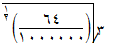 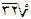 	   14)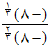 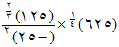 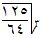 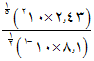                                                                                                         15) 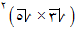 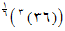 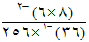 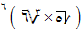 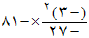 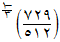 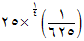 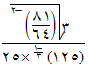 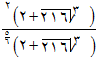 